VERSO, ESTROFE E RIMAComo já sabemos, o texto poético se diferencia do texto escrito narrativo (aquele que tem início, meio e fim). Os poemas são escritos para demonstrar sentimentos relacionados a diversos assuntos, como amizade, saudade, alegria, tristeza, nos encantar de diversas maneiras.           A bailarinaEsta menina
tão pequenina
quer ser bailarina.
------o---------
Não conhece nem dó nem ré
mas sabe ficar na ponta do pé.
-------o---------
Não conhece nem mi nem fá
Mas inclina o corpo para cá e para lá.
---------o------------
Não conhece nem lá nem si,
mas fecha os olhos e sorri.---------o--------------
Roda, roda, roda, com os bracinhos no ar
e não fica tonta nem sai do lugar.
--------o--------------
Põe no cabelo uma estrela e um véu
e diz que caiu do céu.
-------------o------------
Esta menina
tão pequenina
quer ser bailarina.
----------------o-----------
Mas depois esquece todas as danças,
e também quer dormir como as outras crianças.Poesia de Cecília Meireles, Ou Isto ou Aquilo, Ed. Nova Fronteira)Disponível em: https://www.youtube.com/watch?v=tuP2ieen19o. Acessado em: 25 de mar. de 2020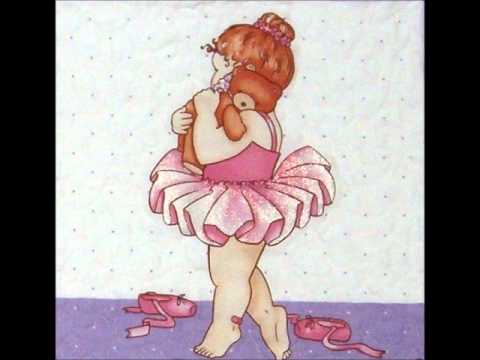 Podemos perceber que cada pedacinho do texto a seguir foi separado por um traço. Pois bem, cada um deles representa o que chamamos de estrofe, e cada frase, cada oração que a ela pertence, denomina-se verso. Assim, percebemos também que algumas estrofes possuem dois versos e outras, três. Dessa forma, definimos verso como sendo cada linha poética, e estrofe como um conjunto de versos.Mas ainda falta outro elemento que não podemos esquecer – a rima. Voltando ao poema observe que ao final de cada verso existem palavras cujas terminações combinam entre si, como é o caso de “menina, pequenina e bailarina”. Continuando, temos “ré/pé – fá/lá – si/sorri”, etc. Essas combinações são recursos que os poetas utilizam para tornar a poesia ainda mais bela. Disponível em: https://escolakids.uol.com.br/portugues/verso-estrofe-e-rima.htm. Acessado em: 26 de mar. de 2020.Agora que aprendemos tudo sobre poemas vamos partir para as atividades.1- De acordo com o estudo sobre poemas, responda. Quantas estrofes possuem o poema “A bailarina” de Cecília Meireles? ______________ E quantos versos? _____________________________ Circule com lápis de cor no poema A Bailarina, as palavras que rimam na quinta estrofe.2- De acordo com o estudo sobre poema, marque um (X) nas afirmativas corretas.(     ) O Poema apresenta-se geralmente em versos e estrofes. (     ) Não é necessário ser famoso para escrever um poema. (     ) O poema jamais pode manifestar alegria ou tristeza no leitor. (     ) Poema é um gênero literário.3- Cecília Meireles fala sobre as notas musicais no seu poema.Quantas são as notas musicais e quais são elas? __________________________________ ________________________________________________________________________ b) Qual é a nota musical que não foi mencionada no texto? ___________________________4 - Eu começo e você continua...5 - A menina do poema tem um desejo, descubra qual é esse desejo e registre abaixo:__________________________________________________________________________________________________________________________________________________ 6 - Qual a primeira dificuldade da menina do poema “A Bailarina”? Marque com um ( X ) a resposta correta.(      ) Não sabe ler          (      ) É pequenina          (      ) Não consegue ficar em pé7 - De acordo com a história, como a menina vai superando suas dificuldades?a) Não conhece nem mi nem fá, mas __________________________________________________________________________________________________________________________________________________b) Não conhece nem dó nem ré, mas __________________________________________________________________________________________________________________________________________________c) Não conhece nem lá nem si, mas __________________________________________________________________________________________________________________________________________________8 - Esta menina acredita em sua capacidade de aprender a dançar e ser bailarina? Explique como você descobriu isso?___________________________________________________________________________________________________________________________________________________________________________________________________________________________ 9 - E você tem alguma dificuldade? De que forma podemos superar nossas dificuldades?__________________________________________________________________________________________________________________________________________________ Leia o Poema e responda as questões:Leilão de JardimQuem me compra um jardim com flores?
Borboletas de muitas cores,
lavadeiras e passarinhos,
ovos verdes e azuis nos ninhos?Quem me compra este caracol?
Quem me compra um raio de sol?
Um lagarto entre o muro e a hera,
uma estátua da Primavera?Quem me compra este formigueiro?
E este sapo, que é jardineiro?
E a cigarra e a sua canção?
E o grilinho dentro do chão?(Este é o meu leilão.)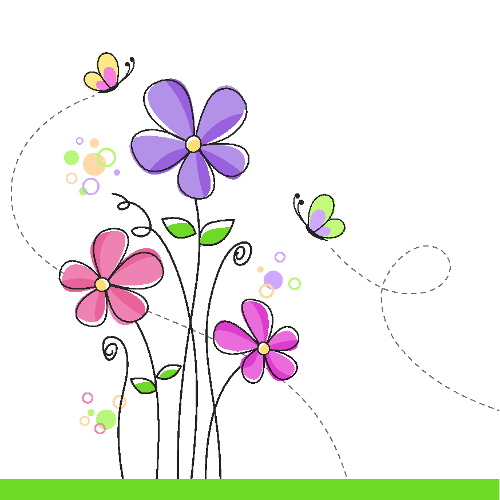 Disponível em: https://escolakids.uol.com.br/portugues/cecilia-meireles.htm. Acessado em: 26 de mar. de 2020.10 - Circule cada estrofe do Poema “Leilão de Jardim” de Cecília Meireles com uma cor diferente. Você pode usar os lápis de cor ou giz de cera vermelho, azul, amarelo e verde.11 - Enumere os versos do Poema.12 - Sublinhe o título do Poema e coloque o nome do autor dentro de um quadro.13 - O que está à venda no leilão acima?________________________________________________________________________________________________________________________________________________________________________________________________________________________14 - O que havia no jardim?________________________________________________________________________________________________________________________________________________________________________________________________________________________________________________________________________________________________15 - Quais bichinhos são citados no poema?________________________________________________________________________________________________________________________________________________________________________________________________________________________16 - Você sabe o que é um leilão? Converse com um adulto na sua casa e descubra se alguém da sua família já participou de um e nos conte.________________________________________________________________________________________________________________________________________________________________________________________________________________________17 - Encontre as palavras que rimam e pinte as suas nuvens com a mesma cor, como no exemplo: 18 - Faça a leitura das palavras e depois divirta-se com o caça palavras.CHÃO	   LEILÃO	CIGARRA	PRIMAVERA BORBOLETA	         HERA   	  CARACOL	    JARDIMSOL		NINHO		 LAVADEIRA	       FLORES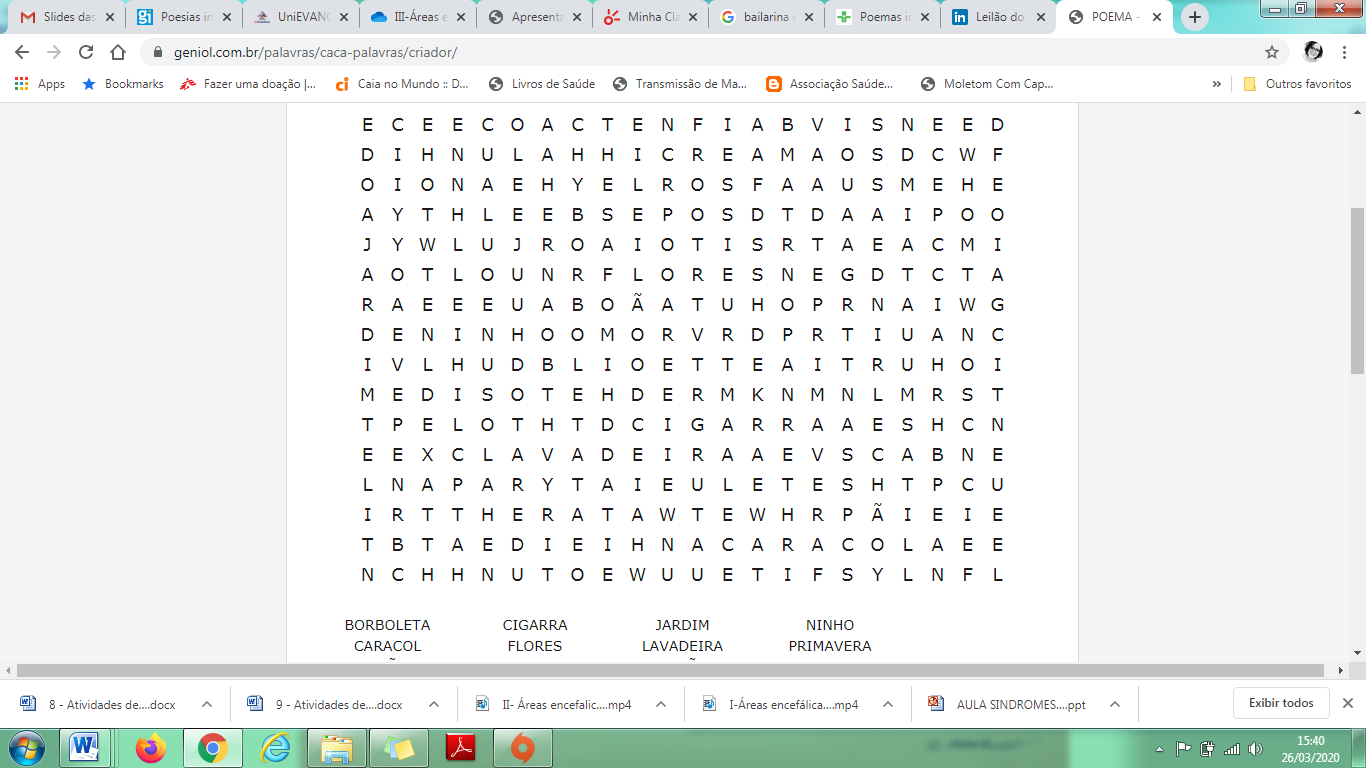 19 – Agora você será o autor. Imagine que vai leiloar ou vender algo. Como você anunciaria através de um poema? Inspire-se no Poema de Cecília Meireles como modelo e crie o seu.________________________________________________________________________________________________________________________________________________________________________________________________________________________________________________________________________________________________________________________________________________________________________________________________________________________________________________________________________________________________________________________________________________________________________________________________________Relembrando!!Receita é um gênero textual que tem a função de ensinar alguém a preparar um alimento. É comum que venha dividido entre ingredientes e modo de preparo. E o tempo verbal que usamos no texto receita é o Modo Imperativo - que indica pedido ou ordem. Exemplo: Faça, limpe, mexa, sirva...Bolo de Fubá da Vovó MariaIngredientes:4 ovos2 xícaras de chá de açúcar2 xícaras de chá de farinha de trigo1 xícara de chá de fubá3 colheres de sopa de margarina1 xícara de chá de leite4 colheres de chá de fermentoModo de Preparo1- Bata as claras em neve, acrescente o açúcar e continue batendo numa vasilha.2- Acrescente aos poucos os outros ingredientes e continue batendo. Coloque por último o fermento e bata por mais 1 minuto.3- Coloque a massa numa forma untada e deixe assar em forno médio pré-aquecido por aproximadamente 30 a 40 minutos.Fonte: Receita de família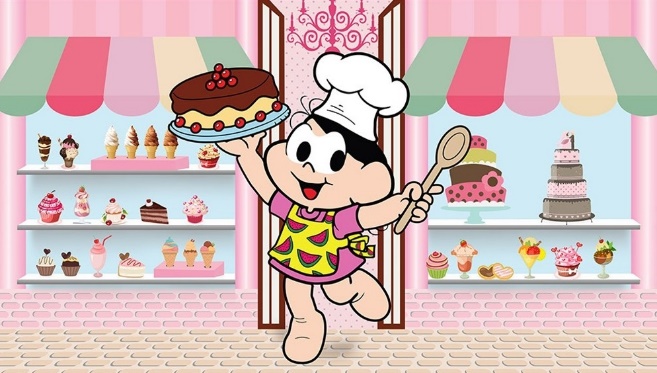 Disponível  em: http://turmadamonica.uol.com.br/home/. Acessado em: 26 de mar. De 2020.Agora responda: Qual é o título do texto?______________________________________________________________________Qual é a função deste texto?____________________________________________________________________________________________________________________________________________Quais são os ingredientes da receita Bolo de Fubá da Vovó Maria?__________________________________________________________________________________________________________________________________________________________________________________________________________________Quais são as medidas usadas na receita?____________________________________________________________________________________________________________________________________________Qual é o último ingrediente que devemos colocar para fazer o “Bolo de Fubá da Vovó Maria”?______________________________________________________________________ A que gênero se refere o texto que você leu?(     ) anúncio(     ) receita(     )Propaganda(     ) cartaz Qual é a característica básica encontrada nesse texto?(     ) data, local e ano(     ) mensagens curtas(     ) ingredientes, modo de fazer(     ) moral da históriaOnde podemos encontrar esse tipo de texto?(     ) livro de historinhas(     ) dicionários(     ) livros didáticos(     ) caderno de receitas Os ingredientes desta receita são suficientes para fazer uma roda de bolo. Vamos dobrar essa receita e fazer duas rodas de bolo? Quanto de cada ingrediente iremos precisar? Escreva como ficará a nova receita.____________________________________________________________________________________________________________________________________________________________________________________________________________________________________________________________________________________________________________________________________________________________________________________________________________________________________Respostas: 1 - a) 8       b) 18     c) Ar e lugar2 - Deverão ser marcadas as afirmativas: 1ª, 2ª e 4ª3 - a) As notas musicais são 7. Dó – Ré – Mi – Fá – Sol – Lá – Si     b) A nota musical que não foi mencionada no texto foi a Sol4 - Menina-Marina-Piscina; Pé-Chulé-Café; Cabelo-Modelo-Gelo; Lugar-Dançar-Abraçar; Céu-Véu-Chapéu; Bailarina-Carolina-Ensina; Dança-Balança-Criança5 - Ela quer ser bailarina     6 - Não sabe ler7 - a) inclina o corpo para cá e para lá. b) sabe ficar na ponta do pé. c) fecha os olhos e sorri.8- Resposta Pessoal    9 - Resposta Pessoal10- Leilão de Jardim11 - Leilão de Jardim1 Quem me compra um jardim com flores?
2 Borboletas de muitas cores, 
3 lavadeiras e passarinhos, 
4 ovos verdes e azuis nos ninhos? 5 Quem me compra este caracol?
6 Quem me compra um raio de sol?
7 Um lagarto entre o muro e a hera,
8 uma estátua da Primavera?9 Quem me compra este formigueiro?
10 E este sapo, que é jardineiro?
11 E a cigarra e a sua canção?
12 E o grilinho dentro do chão?13 (Este é o meu leilão.)12 - Leilão de Jardim     Cecília Meireles13 - Esta a venda: um jardim com flores; um caracol; um raio de sol; um lagarto; uma estátua da Primavera; um formigueiro; uma cigarra; uma canção e um grilinho.14 – No jardim havia borboletas de muitas cores; lavadeiras; passarinhos; ovos verdes e azuis nos ninhos.15 – Os bichinhos citados são os passarinhos; o caracol; o lagarto; o sapo e o grilinho.16 – Resposta Pessoal17 –  18 – 19 – Resposta Pessoal20 - Bolo de Fubá da Vovó Maria.21 - Ensinar a fazer um bolo de fubá.22 - Ovos, açúcar, farinha de trigo, fubá, margarina, leite e fermento.23 - Xícaras e colheres.24 - O último ingrediente que devemos colocar é o fermento.25 - letra b)   26 - letra c)    27 - letra d)28 - Bolo de Fubá da Vovó MariaIngredientes:8 ovos4 xícaras de chá de açúcar4 xícaras de chá de farinha de trigo2 xícaras de chá de fubá6 colheres de sopa de margarina2 xícaras de chá de leite8 colheres de chá de fermentoModo de Preparo1- Bata as claras em neve, acrescente o açúcar e continue batendo numa vasilha.2- Acrescente aos poucos os outros ingredientes e continue batendo. Coloque por último o fermento e bata por mais 1 minuto.3- Coloque a massa numa forma untada e deixe assar em forno médio pré-aquecido por aproximadamente 30 a 40 minutos para cada bolo.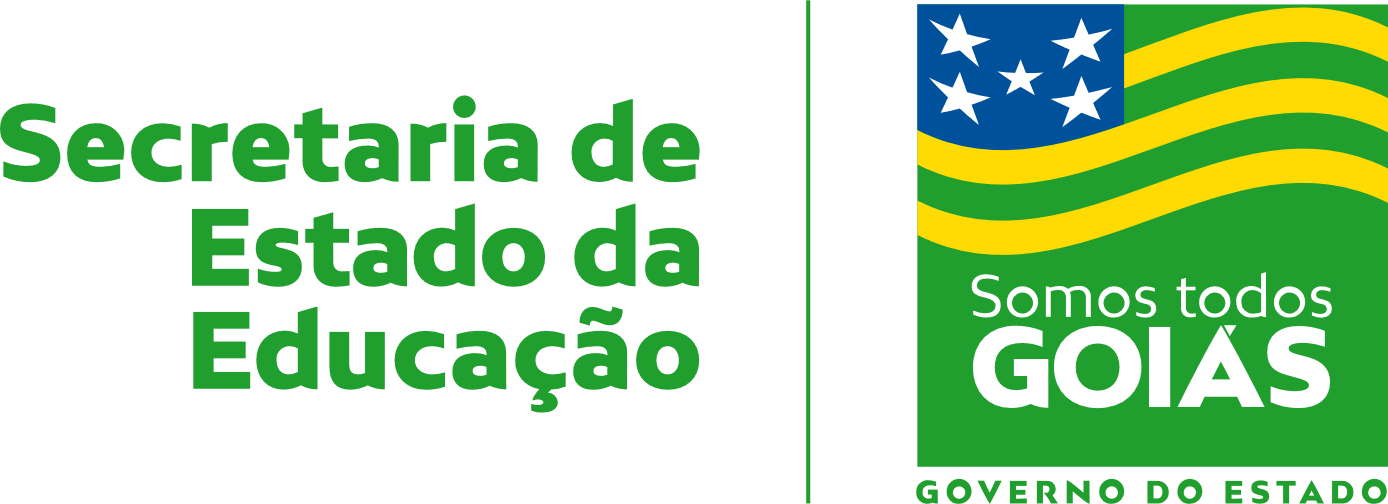 Nome:Data: ___/___/2020Unidade Escolar:Unidade Escolar:Ano: 3ºComponente Curricular: Língua PortuguesaComponente Curricular: Língua PortuguesaComponente Curricular: Língua PortuguesaComponente Curricular: Língua PortuguesaTema/ Conhecimento: Texto Instrucional, Receita/PoemaTema/ Conhecimento: Texto Instrucional, Receita/PoemaTema/ Conhecimento: Texto Instrucional, Receita/PoemaTema/ Conhecimento: Texto Instrucional, Receita/PoemaHabilidade: Códigos de Habilidades: (EF03LP11-A) - Ler e compreender, com autonomia, textos injuntivos instrucionais, como receitas, manual de instrução, considerando a situação comunicativa e o tema/assunto do texto. (EF35LP03) Identificar a ideia central de textos, demostrando compreensão global. (EF35LP27) Ler, compreender e apreciar, com certa autonomia, textos em versos, explorando rimas, sons e jogos de palavras, imagens poéticas (sentidos figurados) e recursos visuais e sonoros.Habilidade: Códigos de Habilidades: (EF03LP11-A) - Ler e compreender, com autonomia, textos injuntivos instrucionais, como receitas, manual de instrução, considerando a situação comunicativa e o tema/assunto do texto. (EF35LP03) Identificar a ideia central de textos, demostrando compreensão global. (EF35LP27) Ler, compreender e apreciar, com certa autonomia, textos em versos, explorando rimas, sons e jogos de palavras, imagens poéticas (sentidos figurados) e recursos visuais e sonoros.Habilidade: Códigos de Habilidades: (EF03LP11-A) - Ler e compreender, com autonomia, textos injuntivos instrucionais, como receitas, manual de instrução, considerando a situação comunicativa e o tema/assunto do texto. (EF35LP03) Identificar a ideia central de textos, demostrando compreensão global. (EF35LP27) Ler, compreender e apreciar, com certa autonomia, textos em versos, explorando rimas, sons e jogos de palavras, imagens poéticas (sentidos figurados) e recursos visuais e sonoros.Habilidade: Códigos de Habilidades: (EF03LP11-A) - Ler e compreender, com autonomia, textos injuntivos instrucionais, como receitas, manual de instrução, considerando a situação comunicativa e o tema/assunto do texto. (EF35LP03) Identificar a ideia central de textos, demostrando compreensão global. (EF35LP27) Ler, compreender e apreciar, com certa autonomia, textos em versos, explorando rimas, sons e jogos de palavras, imagens poéticas (sentidos figurados) e recursos visuais e sonoros.